 	Comparison Cards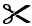 LighterHeavierShorterLongerHolds MoreHolds Less